Lesson 1: Kʷak̓ʷala GreetingsYo	HelloHəlakasl̓a	GoodbyeWixsas?	How are you?Wixsas x̌ʷa ǧəʔalax̌?	How are you this morning?Wixsas x̌ʷa nalax̌?	How are you this day? Wixsas x̌ʷa dᶻakʷax̌?	How are you this evening?Wixsas x̌ʷa ǧanuƛ?	How are you tonight?Həlakasm̓aw̓isλa	Goodbye for now Well wishesʔik la x̌us ǧəʔalax̌	Good Morning (good be your day)ʔik la x̌us nalax̌	Good Day (good be your day)ʔik la x̌us dᶻakʷax̌	Good Evening (good be your dusk)ʔik la x̌us ǧanuƛ	Good night (good be your night)ʔik la x̌us mex̌ʔinē	Sleep good (good be your sleep)Wixsas?	How are you?Wixst̓əʔas	And how are you?ʔixmən	I am good.Qəlkən	I am tired.C̓əx̌q̓ən	I am sick.Masus λiǧəmos?	What is your name?ʔəngʷaxƛas.	What are you called?_______xƛən (with vowel)	My name is_________. Emilyxƛən	My name is Emily._______ƛən (with consonant) 	My names is________.Tomƛən	My name is Tom.Widas gayuƛi	Where are you fromYo	X̌us λiǧəm: _______________________________Instructions: fill in the blanks to complete each dialog. In the last section, draw and complete your own dialogLesson 2: Kʷak̓ʷala Numbers and AgeMał Q̓aq̓uƛ̓adᶻəm: Hihudᶻm λu gənsʔənx̌ilak̓iʔos	0n̓əm	1	maʔł	2	maʔłcəmgusto	20yudəxʷ	3	yudəxʷsəmgusto	30mu	4	musǧəmgusto	40sək̓a	5		sək̓asǧəmgusto	50q̓əƛ̓a	6		q̓aƛ̓asǧəmgusto	60ʔəλabu	7		ʔəλabusǧəmgusto	70maʔłgʷənał	8		maʔłgʷənałcəmgusto	80n̓an̓əm̓a	9		n̓an̓əmxsuk̓ʷa	90laʔstu	10		lak̓ənd	100Lasʔtu is only used in counting nəqa is root for 10  when speaking of age, groups of, etc.nəqaʔənx̌ila 	10 years old Las gənsʔənx̌ila?	How old are you?Lamən _______ ʔənx̌ila.	I am _______ years old.Lux̌ gənsʔənx̌ila?	How old is s/he?Lamux̌ ________ ʔənx̌ila	S/he is _______ years old.N̓əm, maʔł, yudəxʷ (Hudᶻəm)	λiǧəm_______________________________n̓əm	1	n̓əmagiʔu	11	laʔstu	10maʔł	2	maʔłagiʔu	12	maʔłcəmgusto	20yudəxʷ	3	yudəxʷəgiʔu	13	yudəxʷsəmgusto	30mu	4	muwagiʔu	14	musǧəmgusto	40sək̓a	5	sək̓agiʔu	15	sək̓asǧəmgusto	50q̓əƛ̓a	6	q̓əƛ̓agiʔu	16	q̓əƛ̓asǧəmgusto	60ʔəλəbu	7	ʔəλəbugiʔu	17	ʔəλəbusǧəmgusto	70maʔłgʷənał	8	maʔłgʷənałagiʔu	18	maʔłgʷənałcəmgusto	80n̓an̓əm̓a	9	n̓an̓əm̓agiʔu	19	n̓an̓əmsuk̓ʷa	90laʔstu	10	maʔłcəmgusto	20	lak̓ənd	100		k̓iʔos	0	nəmaxəsi da “+” λuwi “λu”	A. Instructions: write the numeral beside each word, then solve the problem and write the answer as both a word and numeral.1. 	maʔł	_______	2. 	yudəxʷ	_______	3.	maʔłgʷənał	_______	+	λu	yudəxʷ	_______		λu	ʔəλəbu	_______		λu	n̓əm		_______		_________	_______			________	_______			______________	_______4.		laʔstu	_______	5.		n̓an̓əm̓a	_______	6.		q̓əƛ̓a	_______	-	mu		_______		-	sək̓a		_______		-	maʔł		_______	______________		_______		________________	_______		____________	_______7.	yudəxʷsəmgusto 	_______	8.		lak̓ənd	_______	9.	q̓əƛ̓asǧəmgusto	_______	λu	   sək̓asǧəmgusto	_______		-	  lasʔtu	_______	λu	maʔłcəmgusto	_______	_______________________	_______		______________	_______	____________________	_______Instructions write the following phone number including area code with numerals.maʔł, sək̓a, k̓iʔos - maʔł, maʔłgʷanał, q̓əƛ̓a - yudəxʷ, maʔł, q̓əƛ̓a, yudəxʷ_____   _____  _____  -  _____  _____  _____  -  _____   _____  _____  _____	Lesson 3 (yudəxʷsa q̓aq̓uƛ̓adᶻəm)k̓utəla	fishc̓iqʷənu	eggkusi	potatokʷənikʷ	breadǧiwas	deergʷadəm	huckleberriesƛ̓ina	eulachon greaseq̓umis	crabk̓awas	fish jerkydᶻaxʷən	eulachonʔəx̌ex̌sdamas ƛax̌a _________?	Do you want__________?E, ʔəx̌ex̌sdamən ƛax̌a __________.	Yes, I want ____________.K̓i, ʔisən ʔəx̌ex̌sd  x̌a __________.	No, I do not want__________.Lesson 8: State of the being 1Maʔłgʷənałc̓aq q̓aq̓uƛ̓adᶻəm: Ǧʷixstəmm̓as noqiyas sa bak̓ʷəspusq̓a	hungryləmxʷa	thirstybək̓ʷəłəla	sleepyqəlka	tiredxusa	rest (pause from doing)c̓əlqʷa	hotk̓ənaʔisa	coldławis	angrykəłəla	scaredxʷəlsa	missing someone, home sickwos	sadʔixq̓əsəla	joyfulPusq̓amox̌?	Is he or she hungry?E, pusq̓amux̌	Yes, he or is hungry.K̓i, ʔisux̌ pusq̓a	No, he or she is not hungry.______mox̌?	Is he or she ________?E, _______mux̌.	Yes, he or is _________.K̓i, ʔisux̌ ______.	No, he or she is not _________.ʔən  k̓i, ʔisən	X̌us λiǧəm: _______________________________mən - I am		k̓i, ʔisən -  I am not	________maʔs?	Are you_______?		Model:  Pusk̓a maʔs?	Pusk̓amən λu (or) k̓i,  ʔisən pusk̓a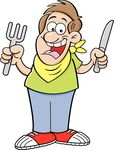 	Ləmxʷa maʔs?			Bək̓ʷ̌əłala maʔs?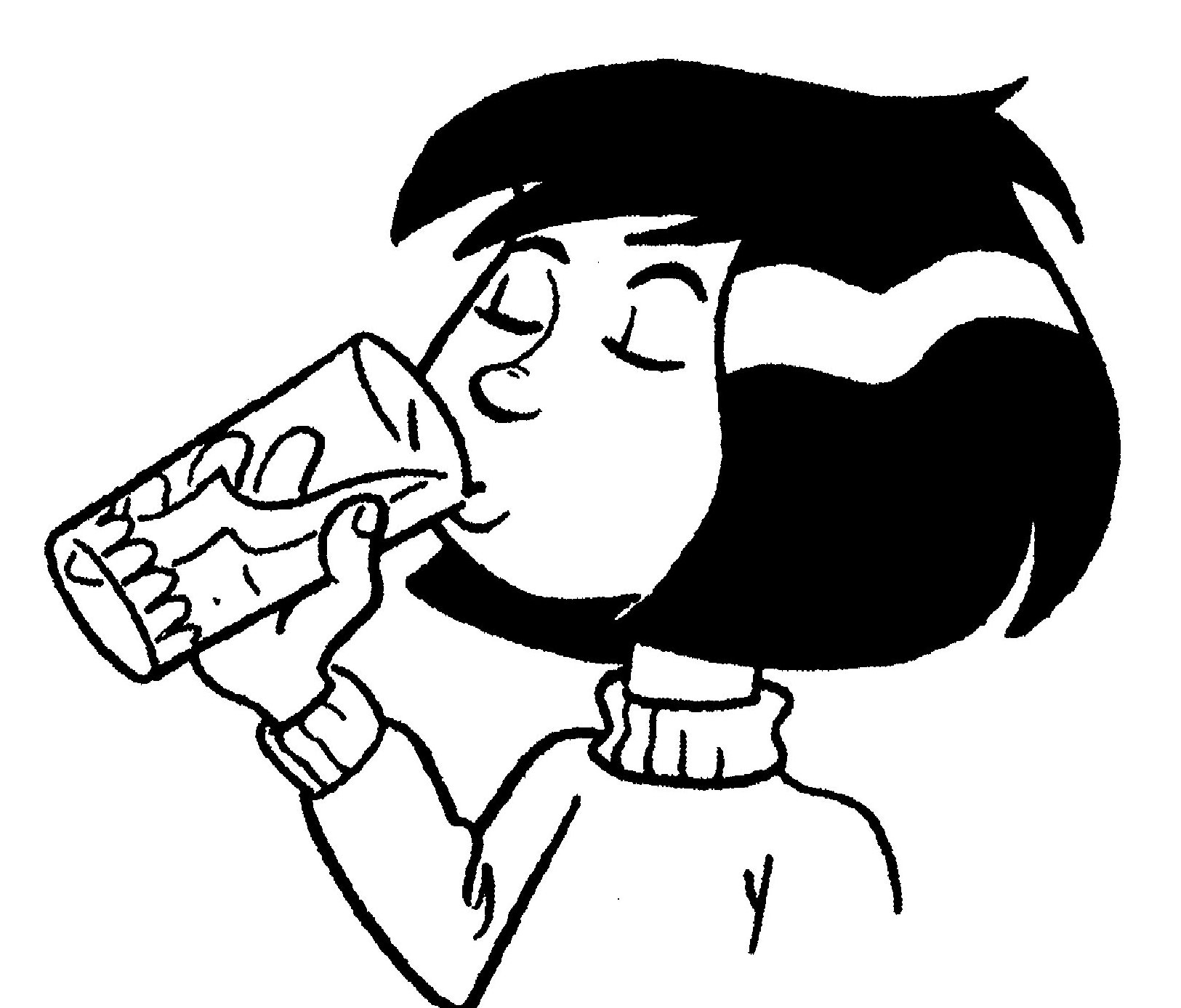 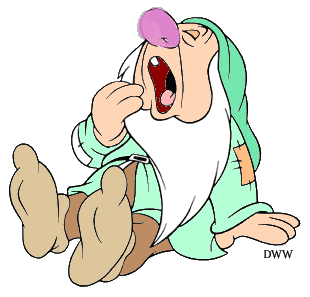 1.  ______________________________________	2.  ______________________________________	Qəlka maʔs?		Xusa maʔs?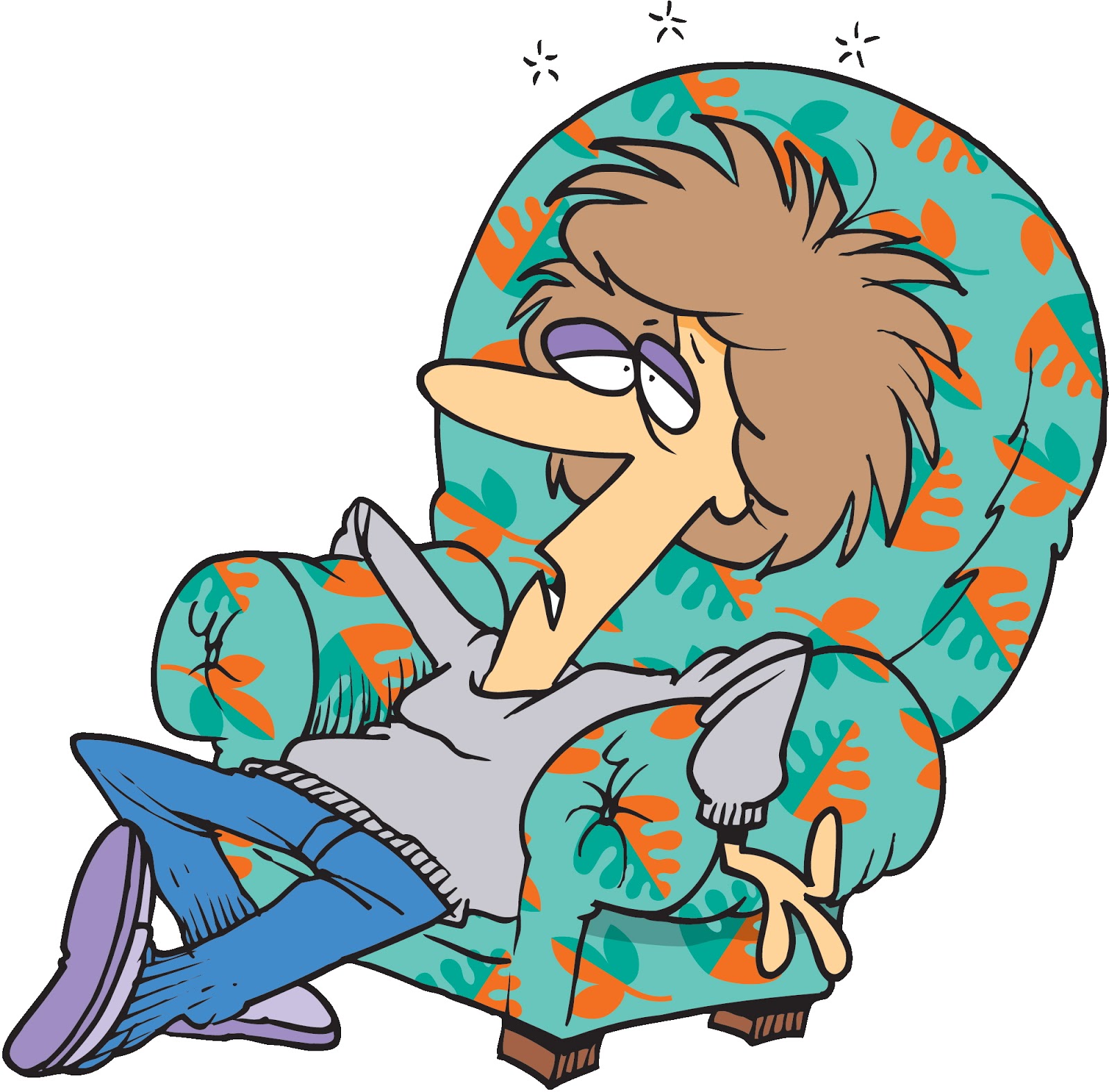 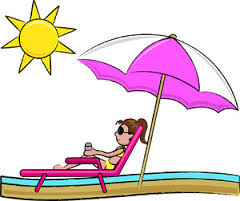 3. ______________________________________	4. ______________________________________	C̓əlkʷa maʔs?		K̓ənaʔisa maʔs?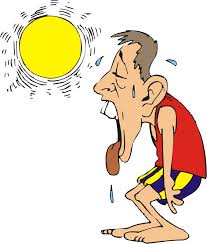 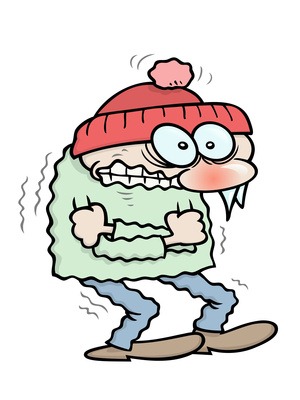 5. ______________________________________	6.  ______________________________________	Ławis maʔs?		Kəłala maʔs?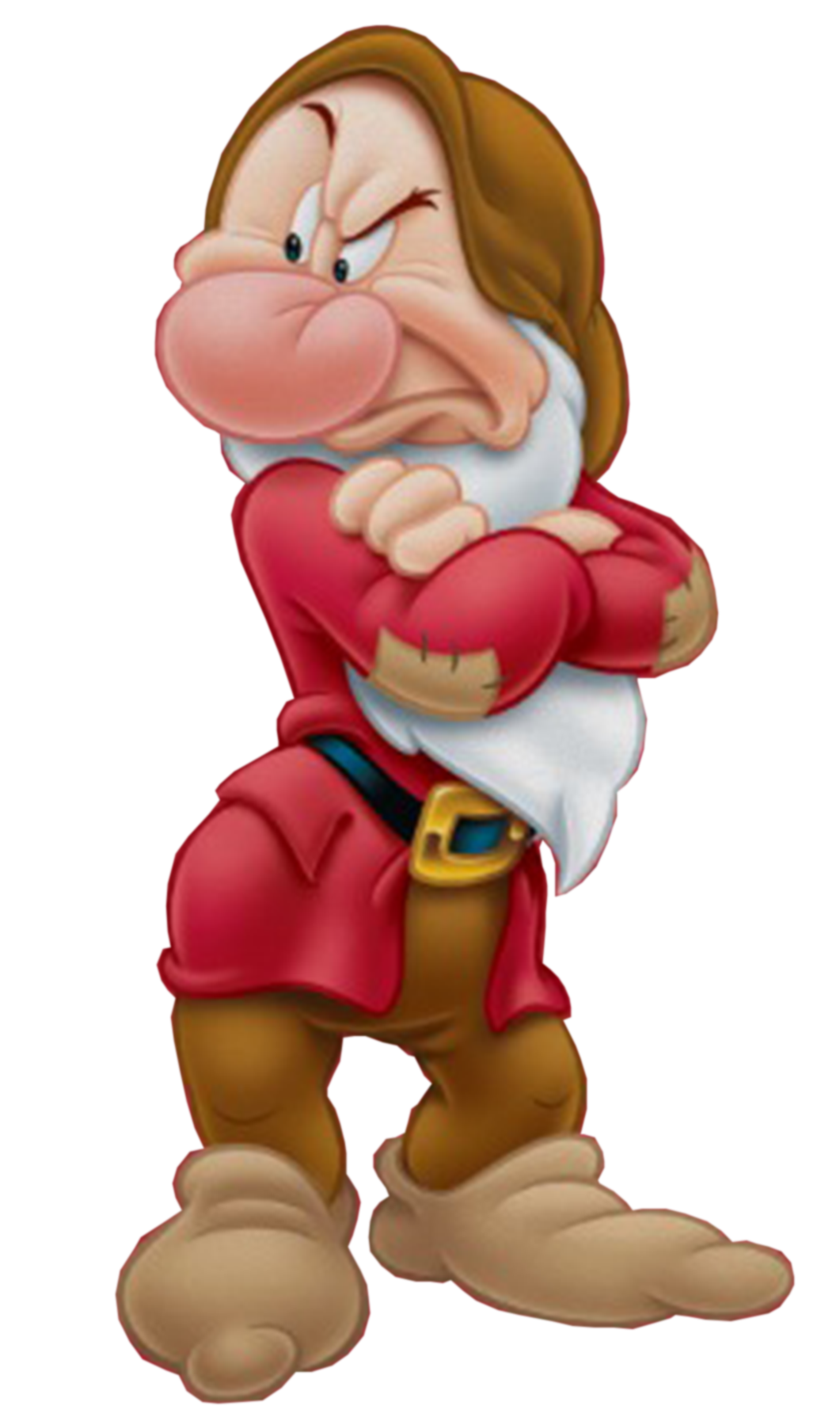 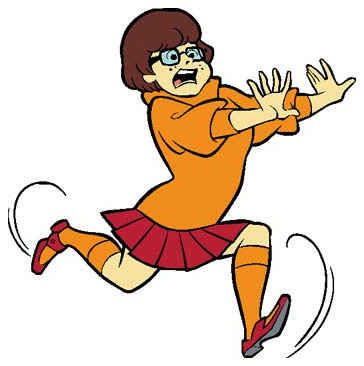 7. ______________________________________	8. ______________________________________	Wos maʔs?	ʔixq̓əsəla maʔs?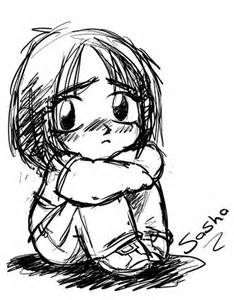 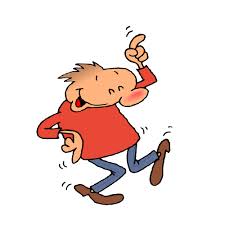 9. ______________________________________	10. ______________________________________	Yo                     __________Dana you might find pictures to put in these areas._____________                      qəlkənFind two small pictures like two people chatting.Həlakasm̓aw̓isλa               _________________Yo                     ___________________________                       TomƛənEmilyxƛən                       ____________                        EmilyYoYoWixsas x̌ʷa __________?ʔixmənHəlakasl̓a, ʔik la x̌us __________ Həlakas______λa         pusq̓a    ləmxʷa bək̓ʷəłəla     qəlka 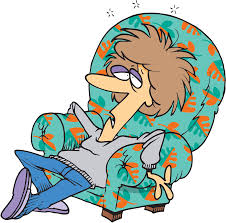 xusa   c̓əlqʷa          k̓ənaʔisa            ławis             kəłəla       xʷəlsa      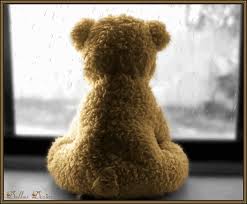    wos          ʔixq̓əsəla  